The Plymouth School Sport Partnership Report – June 2023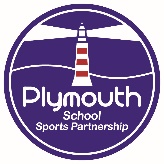 	INTENT/IMPLEMENTATIONIMPACTSupport for High Quality Physical EducationSupport for High Quality Physical EducationSupport for High Quality Physical Education1Support to meet Government /OFSTED Criteria and evidence created to support school improvement plans and show the impact of the Primary PE and School Sport Premium.Support to meet Government /OFSTED Criteria and evidence created to support school improvement plans and show the impact of the Primary PE and School Sport Premium.54 (from 57) schools with primary-aged children and 15 secondary schools subscribing. Two schools joined from January 2023.PSSP and PE Specialist Teachers supporting schools to use the latest reporting framework for the Primary PE and Sport Premium and providing support and advice for the spend.Supported school to gain the School Games Mark Awards. The School Games Mark for the 2022/23 academic year available open until 26/07/23, E Specialist Teachers and School Games Organisers meeting with schools to complete applicationsSupported schools to gain the Plymouth SSP Award which was successful last year and replaced the inactive School Games Mark Award so we continued with this. PE Specialist Teacher support, guidance and opportunities used to create ‘Reporting Letters’ to be shared termly with schools as evidence of how the Primary PE and Sport Premium is being used to improve the delivery of Physical Education. Ongoing – Reporting letters sent to schools every half-term for evidence of spend.PE Specialist Teachers carrying out PE Reviews with schools upon request.  To include review of curriculum, review of School Games Mark and CPD requirements for the year. Ongoing Curriculum reviews with PE Specialist Teachers, supporting PE Co-ordinators to conduct internal PE ‘Deep dives’ and observations of staff to understand CPD requirements. PE Specialist Teachers providing end of year review meetings.54 (from 57) schools with primary-aged children and 15 secondary schools subscribing. Two schools joined from January 2023.PSSP and PE Specialist Teachers supporting schools to use the latest reporting framework for the Primary PE and Sport Premium and providing support and advice for the spend.Supported school to gain the School Games Mark Awards. The School Games Mark for the 2022/23 academic year available open until 26/07/23, E Specialist Teachers and School Games Organisers meeting with schools to complete applicationsSupported schools to gain the Plymouth SSP Award which was successful last year and replaced the inactive School Games Mark Award so we continued with this. PE Specialist Teacher support, guidance and opportunities used to create ‘Reporting Letters’ to be shared termly with schools as evidence of how the Primary PE and Sport Premium is being used to improve the delivery of Physical Education. Ongoing – Reporting letters sent to schools every half-term for evidence of spend.PE Specialist Teachers carrying out PE Reviews with schools upon request.  To include review of curriculum, review of School Games Mark and CPD requirements for the year. Ongoing Curriculum reviews with PE Specialist Teachers, supporting PE Co-ordinators to conduct internal PE ‘Deep dives’ and observations of staff to understand CPD requirements. PE Specialist Teachers providing end of year review meetings.PSSP schools compliant with the grant requirements and supported to use the funding to make additional and sustainable improvements to the quality PE, physical activity and sport offer.Total number of successful applications 44 (6 Bronze, 6 Silver, 22 Gold and 10 Platinum).Supported schools with 11 applications so far, all have achieved Gold, more meetings booked.Schools are able to prove that they are spending the Primary PE and Sport Premium in line with the conditions of grant.Support to ensure PE planning is meeting Ofsted requirements, to criteria for School Games mark and PSSP support documents for monitoring participation. To ensure that the CPD PE Specialist Teachers are delivering is targeted and relevant. Completed evidence of Primary PE Spend for schools to publish.2Coordination and discount on a range of Professional Development opportunities.Coordination and discount on a range of Professional Development opportunities.PE Specialist Teachers working alongside primary colleagues in the delivery of physical education in the areas identified as needing support by the Primary PE Co-ordinator. Ongoing across the full year.Hosted Heads of PE meetings booked for the academic year, first meeting held on 16.09.22, second meeting held on 06.12.22, final yearly meeting held on 28.04.23.Working with secondary schools to create CPD opportunities that can be hosted by different schools according to their needs and inviting all secondary PE staff. Delivered Handball on 23.11.22, Netball Umpiring on 06.12.23 Rugby Refereeing CPD currently booked for 24.03.23.  Dodgeball course can be completed online and PSSP will fund the course costs.  Cricket CPD delivered on 30.03.23 at Manadon Cricket Hub.  Softball CPD provided with resources for all schools. ‘A’ Level PE Essay CPD and Full Trampolining course PE Specialist Teachers holding termly Primary PE Coordinator Meetings. Ongoing.PE CPD for Teachers - Improve the delivery of high-quality PE by the FA Course booked collaboratively with the FA.PSSP Primary PE Conference to be held on 21.04.23 kindly hosted by Plymouth Marjons University. Workshops held in; Planning a Dance Unit & Creating a Motif, How to carry out a PE Curriculum Review, Primary Orienteering, Introduction to Teaching Handball and Physically Active Learning (in Maths & English).FA Primary and Secondary Teachers Courses held on 23.02.23 and 24.02.23 delivered by FA Coach at Plymouth Life Centre and Ivybridge CC.PE Specialist Teachers working alongside primary colleagues in the delivery of physical education in the areas identified as needing support by the Primary PE Co-ordinator. Ongoing across the full year.Hosted Heads of PE meetings booked for the academic year, first meeting held on 16.09.22, second meeting held on 06.12.22, final yearly meeting held on 28.04.23.Working with secondary schools to create CPD opportunities that can be hosted by different schools according to their needs and inviting all secondary PE staff. Delivered Handball on 23.11.22, Netball Umpiring on 06.12.23 Rugby Refereeing CPD currently booked for 24.03.23.  Dodgeball course can be completed online and PSSP will fund the course costs.  Cricket CPD delivered on 30.03.23 at Manadon Cricket Hub.  Softball CPD provided with resources for all schools. ‘A’ Level PE Essay CPD and Full Trampolining course PE Specialist Teachers holding termly Primary PE Coordinator Meetings. Ongoing.PE CPD for Teachers - Improve the delivery of high-quality PE by the FA Course booked collaboratively with the FA.PSSP Primary PE Conference to be held on 21.04.23 kindly hosted by Plymouth Marjons University. Workshops held in; Planning a Dance Unit & Creating a Motif, How to carry out a PE Curriculum Review, Primary Orienteering, Introduction to Teaching Handball and Physically Active Learning (in Maths & English).FA Primary and Secondary Teachers Courses held on 23.02.23 and 24.02.23 delivered by FA Coach at Plymouth Life Centre and Ivybridge CC.Primary colleagues supported with delivery of PE to ensure that children are receiving high quality PE and school sport.Heads of PE are supported by the PSSP in the areas that they require and can share ideas and best practice as a group.Opportunities for all 15 secondary schools to have staff trained in a range of areas as in previous years; 23 delegates attended Handball CPD, 12 delegates attended Netball Umpiring CPD. 1 member of PSSP staff has completed the online Dodgeball course ahead of the events planned in Term 4.  17 Secondary staff received CPD in cricket ahead of the season.  Opportunity for 30 secondary staff to receive Trampolining qualification ahead of the season.Schools supported with advice, guidance and support and given the confidence to deliver high quality physical educationOpportunity for 30 teachers to receive CPD.39 primary colleagues from 28 schools received targeted CPD.19 staff from primary-age settings and 13 secondary staff received targeted CPD to improve the delivery of high-quality education.3Provide alternative provision for schools including home learning resources and virtual CPD resources.Provide alternative provision for schools including home learning resources and virtual CPD resources.Not currently required.Not currently required.Not currently required.4Deployment and training of Young LeadersDeployment and training of Young LeadersLeadership Academy Launch Secondary Leadership Academy Conference on 21.09.22 @Marjons UniversityStudent Tutor Training prior to Leading Primary Leadership Academy ConferencePrimary Leadership Academy Conference on 13.10.22 @ Plymouth Life Centre.Play Leaders TrainingLeader Deployment Primary Inclusion Football 21.09.22PSSP Cycling Festival/School Games Cyclocross Festival 27.09.22Secondary Inclusion Football 28.09,22PSSP Primary Cross Country (1) 29/09.22PSSP Primary Cross Country (2) 05.10.22PSSP Primary Cross Country (3) 11.10.22Primary Inclusion Boccia 14.10.22PSSP Primary Hockey Quicksticks 14.10.22Primary Inclusion Boccia 17.10.22School Games Fun Run/PSSP Cross Country Finals 20.10.22PSSP Cluster Indoor Athletics (8 events)PSSP Bee Netball Festivals 16.01.23, 17.01.23 & 18.01.23PSSP KS1 Indoor Athletics 27.01.23 PSSP KS1 Indoor Athletics 01.02.23 PSSP Year 3/4 Indoor Athletics 08.02.23PSSP Primary Basketball 08.02.23PSSP Year 3/4 Indoor Athletics 22.02.23Primary Inclusion Archery 23/03/23Primary Inclusion Football 01/03/23Secondary Dodgeball 01/03/23FA U9 Girls Football 03/03/23Inclusion Football 08/03/23PSSP Primary Dodgeball 08/03/23FA U11 Girls Football 10/03/23Primary & Secondary Indoor Rowing 15/03/23New Age Kurling Inclusion 24/03/23Year 5/6 Quadkids Athletics 26/04/23Secondary Cross Country 27/04/23Inclusion Football 03/05/23Inclusion Football 10/05/23Primary Tag Rugby Festival 17/05/23Primary Tri & Super 6 Golf Festival 15/05/23Leadership Academy Launch Secondary Leadership Academy Conference on 21.09.22 @Marjons UniversityStudent Tutor Training prior to Leading Primary Leadership Academy ConferencePrimary Leadership Academy Conference on 13.10.22 @ Plymouth Life Centre.Play Leaders TrainingLeader Deployment Primary Inclusion Football 21.09.22PSSP Cycling Festival/School Games Cyclocross Festival 27.09.22Secondary Inclusion Football 28.09,22PSSP Primary Cross Country (1) 29/09.22PSSP Primary Cross Country (2) 05.10.22PSSP Primary Cross Country (3) 11.10.22Primary Inclusion Boccia 14.10.22PSSP Primary Hockey Quicksticks 14.10.22Primary Inclusion Boccia 17.10.22School Games Fun Run/PSSP Cross Country Finals 20.10.22PSSP Cluster Indoor Athletics (8 events)PSSP Bee Netball Festivals 16.01.23, 17.01.23 & 18.01.23PSSP KS1 Indoor Athletics 27.01.23 PSSP KS1 Indoor Athletics 01.02.23 PSSP Year 3/4 Indoor Athletics 08.02.23PSSP Primary Basketball 08.02.23PSSP Year 3/4 Indoor Athletics 22.02.23Primary Inclusion Archery 23/03/23Primary Inclusion Football 01/03/23Secondary Dodgeball 01/03/23FA U9 Girls Football 03/03/23Inclusion Football 08/03/23PSSP Primary Dodgeball 08/03/23FA U11 Girls Football 10/03/23Primary & Secondary Indoor Rowing 15/03/23New Age Kurling Inclusion 24/03/23Year 5/6 Quadkids Athletics 26/04/23Secondary Cross Country 27/04/23Inclusion Football 03/05/23Inclusion Football 10/05/23Primary Tag Rugby Festival 17/05/23Primary Tri & Super 6 Golf Festival 15/05/2320 students attended from 1 school100 students attended form 9 Partnership secondary schools25 students from 1 Partnership secondary school170 students attended from 31 Partnership primary schools25 students from 1 partnership primary school6 students from 1 Partnership secondary school12 students from 1 Partnership secondary school6 students from 1 Partnership secondary school16 students from 1 Partnership secondary school16 students from 1 Partnership secondary school20 students from 1 Partnership secondary school6 students from 1 Partnership secondary school12 students from 1 Partnership secondary school6 students from 1 Partnership secondary school16  students from 1 Partnership secondary school128 students from 8 Partnership secondary schools30 students from 3 Partnership secondary schools16 students from 1 Partnership primary school16 students from 1 Partnership secondary school16 students from 1 Partnership secondary school6 students from 1 Partnership secondary school16 students from 1 Partnership primary school4 Students form 1 secondary school4 leaders from 1 Partnership secondary school6 leaders from 1 Partnership secondary school16 students from 2 Partnership secondary schools6 leaders from 1 Partnership secondary school8 leaders from 1 Partnership secondary school12 leaders from 2 Partnership secondary schools10 leaders from 1 Partnership secondary school6 leaders from 1 secondary school24 leaders form 1 College8 leaders from 1 Partnership secondary school6 leaders from 1 Partnership secondary school6 leaders from 1 Partnership secondary school28 leaders from 2 Partnership secondary schools16 leaders from 1 Partnership secondary school5Coordination and development of Coaching AwardsCoordination and development of Coaching AwardsNetball Leaders Award delivered on 11.01.23 prior to Bee Netball Festival PSSP FA Girls Football Officiating Training delivered on 22.02.23 prior to U9 and U11 Girls Football Events.Tag Rugby Officiating Training 12/05/23Netball Leaders Award delivered on 11.01.23 prior to Bee Netball Festival PSSP FA Girls Football Officiating Training delivered on 22.02.23 prior to U9 and U11 Girls Football Events.Tag Rugby Officiating Training 12/05/2330 leaders from 3 Partnership schools to gain an NGB Award.23 leaders from 2 Partnership secondary schools to gain an NGB Award.28 students from 2 partnership secondary schoolsSupport for High Quality CompetitionSupport for High Quality CompetitionSupport for High Quality Competition6Inter School Competitions including support for the running and coordination of Central Venue (CV) fixtures and inter schools sports leagues.Inter School Competitions including support for the running and coordination of Central Venue (CV) fixtures and inter schools sports leagues.Secondary school CV fixtures run in netball, rugby for secondary age groups in Term 1 (netball to continue into Term 2).  Football Cup Fixtures organised for all secondary age groups in Term 1.Secondary school CV fixtures booked for Term 2 in badminton and basketball.PSSP primary programme of events created to include 25 different citywide primary events in 11 different activities.Delivered 4 x cross-country events, 1 cyclo-cross event and 2 quick-sticks hockey events in Term 1.Family events being run in all ‘cluster families’, currently there are 31 events in 8 different activities with more being added as clusters meet to plan events.Secondary school CV fixtures delivered in Terms 3 and 4 in boys and girls football, table-tennis and cross-country.PSSP Dodgeball Festival - Build confidence to engage in physical activity and try new sports and physical activities, develop transferable physical skills and tactical awareness opportunity to represent your school for the first time.PSSP Indoor Rowing Event- Build confidence to engage in physical activity and try new sports and physical activities, develop transferable physical skills and tactical awareness opportunity to represent your school for the first time.PSSP Primary Dance Festival - Improve mental health and well-being (state of well-being in which every child realises his/her own potential, raise self-esteem, self-confidence and self-worth (think positively about themselves and how they perceive the world around them) Secondary school CV fixtures delivered in Term 5 and planned for Term 6 in rounders, Mixed and Girls Softball cricket, and tennis.Delivered 2 x Cluster Tag-Rugby Events (1 Yr 3/4 and 1 Yr 5/6), Cluster Family Football for Yr 1 & 2 mixed, 2 x Cluster Yr 1 Cricket, 1 x Cluster Yr 3/4 Cricket Event, Cluster Disc Golf, Cluster Striking and fielding , Cluster Sports DayDelivered 2 x PSSP Quad Kids Events (1 Yr 3/4 and 1 Yr 5/6) - Develop sport/event specific skills and understanding, develop transferable physical skills and tactical awareness, provide links with community sports organisations so pupils can extend their knowledge and understanding of skills/tactics/healthYr 5/6 PSSP Tag-Rugby Event in Partnership with Plymouth Albion RFC - - Develop sport/event specific skills and understanding, develop transferable physical skills and tactical awareness, provide links with community sports organisations so pupils can extend their knowledge and understanding of skills/tactics/healthEvents PlannedRC Primary Yr 3/4 Striking and Fielding FestivalPSSP Primary Athletics Event x 3 (Minor, Intermediate, Major)PSSP OAA Event x 4Secondary school CV fixtures run in netball, rugby for secondary age groups in Term 1 (netball to continue into Term 2).  Football Cup Fixtures organised for all secondary age groups in Term 1.Secondary school CV fixtures booked for Term 2 in badminton and basketball.PSSP primary programme of events created to include 25 different citywide primary events in 11 different activities.Delivered 4 x cross-country events, 1 cyclo-cross event and 2 quick-sticks hockey events in Term 1.Family events being run in all ‘cluster families’, currently there are 31 events in 8 different activities with more being added as clusters meet to plan events.Secondary school CV fixtures delivered in Terms 3 and 4 in boys and girls football, table-tennis and cross-country.PSSP Dodgeball Festival - Build confidence to engage in physical activity and try new sports and physical activities, develop transferable physical skills and tactical awareness opportunity to represent your school for the first time.PSSP Indoor Rowing Event- Build confidence to engage in physical activity and try new sports and physical activities, develop transferable physical skills and tactical awareness opportunity to represent your school for the first time.PSSP Primary Dance Festival - Improve mental health and well-being (state of well-being in which every child realises his/her own potential, raise self-esteem, self-confidence and self-worth (think positively about themselves and how they perceive the world around them) Secondary school CV fixtures delivered in Term 5 and planned for Term 6 in rounders, Mixed and Girls Softball cricket, and tennis.Delivered 2 x Cluster Tag-Rugby Events (1 Yr 3/4 and 1 Yr 5/6), Cluster Family Football for Yr 1 & 2 mixed, 2 x Cluster Yr 1 Cricket, 1 x Cluster Yr 3/4 Cricket Event, Cluster Disc Golf, Cluster Striking and fielding , Cluster Sports DayDelivered 2 x PSSP Quad Kids Events (1 Yr 3/4 and 1 Yr 5/6) - Develop sport/event specific skills and understanding, develop transferable physical skills and tactical awareness, provide links with community sports organisations so pupils can extend their knowledge and understanding of skills/tactics/healthYr 5/6 PSSP Tag-Rugby Event in Partnership with Plymouth Albion RFC - - Develop sport/event specific skills and understanding, develop transferable physical skills and tactical awareness, provide links with community sports organisations so pupils can extend their knowledge and understanding of skills/tactics/healthEvents PlannedRC Primary Yr 3/4 Striking and Fielding FestivalPSSP Primary Athletics Event x 3 (Minor, Intermediate, Major)PSSP OAA Event x 4Netball attended by 62 teams (Increase from 48 teams) representing 13 different schools providing opportunities for over 600+ students. Rugby attended by 33 teams representing 10 different schools providing opportunities for over 300 students.63 teams entered from 12 secondary schools providing opportunities for over 700+ students to be involved in competitive sport.46 basketball teams entered from 11 different schools providing opportunities for 460+ students.  20 badminton teams from 6 different schools providing opportunities for 80+ students.Opportunities for over 10,000 children to take part in competitive competitions and festivals.Over 1200 children took part in these events, schools were encouraged to bring every child who wanted to take part.Opportunities for children to attend events in their local cluster areas providing opportunities for more children to attend.57 teams entered boy’s football teams from 11 different schools providing opportunities for 570+ students.  28 teams entered girl’s football teams from 12 different schools providing opportunities for 280+ girls.  53 teams entered the cross-country events from 12 different schools providing opportunities for 310+ students.  33 teams entered table tennis teams from 9 different secondary schools providing opportunities for 130+.Opportunity for 18 schools, 180 children to take part; ‘hidden child - under the radar, low confidence, not the first team players.Attended by 42 schools with the opportunity for 330+ children to experience a competitive event.Opportunity for 200+ children with poor mental health, hidden child - under the radar, low confidence, low self-esteem.23 mixed softball cricket teams from 12 different schools providing opportunities for 230+ students.  9 girls’ softball cricket teams from 5 different schools providing opportunities for 90+ students.  46 teams entered girl’s rounders teams from 13 different schools providing opportunities for 460+ girls.  13 teams entered the tennis events from 5 different schools providing opportunities for 52+ students.  Opportunities for 500+ children to take part in competitive competitions and festivals in a range of sports.240+ children more able/very active students experienced an athletics competition.230+ children more able/very active students experienced a tag-rugby competition.  This was at a suitable level for each team with the choice to play in a development or competitive event.Opportunity for 120+ children to take part.Opportunity for 1200+ children to take part.Opportunity for 1000+ children to take part.7Deliver a School Games Programme including Level 2 (Plymouth) and Level 3 (Devon) area events in line with the National Strategy.Deliver a School Games Programme including Level 2 (Plymouth) and Level 3 (Devon) area events in line with the National Strategy.SGO’s created Development Plans to create a structure for their delivery for the year. School Games programme of events created to the format of ‘Reframing Competition’, to ensure that the events are targeted to the children who are not currently engaged with the School Games programme.  This includes 11 primary, 3 inclusion and 5 secondary events; a total of 19 events for each School Games areas. Offer sent to every school in Plymouth.2 x primary School Games Level 2 events delivered, ‘Cycling Fun Ride’ and the ‘Fun Run’.  Intent – To develop and improve physical fitness (cardiovascular), developing friendship and self-confidence, delivering life skills (building resilience, determination) and learning positive habits.  The events were targeted at the ‘hidden child’, disengaged pupils and those with low activity levels. Level 0 – Personal Challenges added to weekly newsletters by SGO’s to support schools to manage their active 60 minutes. Ongoing.School Games Bee Netball Festival delivered with the intent – to provide a competitive pathway event that goes through to Devon Final, developing good sportsmanship, learning to win/lose graciouslySchool Games Inclusion Football Festival delivered with the intent to improve behaviour management skills (working together and resolving conflict), improve mental health and well-being.School Games U9 Girls Football Festival and U11 Girls Football Festivals (two events) - Develop sport/event specific skills and understanding, develop transferable physical skills and tactical awareness, develop character and life skills (build resilience, determination, cooperation, mutual respect, tolerance, courage)School Games School Challenge Event completed with the Intent- Develop and improve physical fitness (cardiovascular), Set and persevere with goals – develop a desire to improve and succeed, Raising aspirations, Learning positive habits, Improve mental health and well-being.School Games Tri-Golf and Super 6’s - Build confidence to engage in physical activity and try new sports and physical activities, Provide links with community sports organisations so pupils can extend their knowledge and understanding of skills/tactics/health.School Games Mini-Red Tennis - Provide links with community sports organisations so pupils can extend their knowledge and understanding of skills/tactics/health.School Games Rounders Festival - Build confidence to engage in physical activity and try new sports and physical activities, improve decision making, thinking and problem solving skills, opportunity to represent your school for the first time.SGO’s created Development Plans to create a structure for their delivery for the year. School Games programme of events created to the format of ‘Reframing Competition’, to ensure that the events are targeted to the children who are not currently engaged with the School Games programme.  This includes 11 primary, 3 inclusion and 5 secondary events; a total of 19 events for each School Games areas. Offer sent to every school in Plymouth.2 x primary School Games Level 2 events delivered, ‘Cycling Fun Ride’ and the ‘Fun Run’.  Intent – To develop and improve physical fitness (cardiovascular), developing friendship and self-confidence, delivering life skills (building resilience, determination) and learning positive habits.  The events were targeted at the ‘hidden child’, disengaged pupils and those with low activity levels. Level 0 – Personal Challenges added to weekly newsletters by SGO’s to support schools to manage their active 60 minutes. Ongoing.School Games Bee Netball Festival delivered with the intent – to provide a competitive pathway event that goes through to Devon Final, developing good sportsmanship, learning to win/lose graciouslySchool Games Inclusion Football Festival delivered with the intent to improve behaviour management skills (working together and resolving conflict), improve mental health and well-being.School Games U9 Girls Football Festival and U11 Girls Football Festivals (two events) - Develop sport/event specific skills and understanding, develop transferable physical skills and tactical awareness, develop character and life skills (build resilience, determination, cooperation, mutual respect, tolerance, courage)School Games School Challenge Event completed with the Intent- Develop and improve physical fitness (cardiovascular), Set and persevere with goals – develop a desire to improve and succeed, Raising aspirations, Learning positive habits, Improve mental health and well-being.School Games Tri-Golf and Super 6’s - Build confidence to engage in physical activity and try new sports and physical activities, Provide links with community sports organisations so pupils can extend their knowledge and understanding of skills/tactics/health.School Games Mini-Red Tennis - Provide links with community sports organisations so pupils can extend their knowledge and understanding of skills/tactics/health.School Games Rounders Festival - Build confidence to engage in physical activity and try new sports and physical activities, improve decision making, thinking and problem solving skills, opportunity to represent your school for the first time.The School Games programme will impact all schools in Plymouth within each of the two School Games Areas.Opportunities for all students for children in all schools across Plymouth who have never engaged with the School Games programme before to attend.30 children who were deemed to be nervous cyclists or disengage with activity had the opportunity to participate in the fun cycling afternoon.  76 children currently regarded as ‘inactive’ attended the School Games ‘Fun Run’.All students in all Plymouth schools given the opportunity to take part in Personal Challenge activities.12 schools attended providing opportunities for 96 children to take part in a competitive pathway competition.  4 teams (32 children) will be representing Plymouth at the Devon finals.8 schools attended providing opportunities for 56+ students with SEND to take part in physical activity.Attended by 150+ of the most able/very active girls with 4 schools going ahead to represent Plymouth at the Devon FA regional finals.54 schools attended with 2359 completing their final mile on the Hoe with 314 adults and 54 children completing the challenge at school.Opportunity for 320+ children to take part.Opportunity for 80+ children to take part.Opportunity for 180+ children to take part.8Support for Intra school Level 1 competitions including providing Indoor Rowing machines and coaching, Indoor Athletics equipment and a range of sports with support from National Governing Bodies. Publishing of results on Partnership Website.Support for Intra school Level 1 competitions including providing Indoor Rowing machines and coaching, Indoor Athletics equipment and a range of sports with support from National Governing Bodies. Publishing of results on Partnership Website.Level 1 and 2 indoor rowing events delivered for primary and special schools – The event has been moved to 29.03.23 due to the teacher strikes planned on the original date. Students given the opportunity to participate in competition within their own school environment both against other students within their school but across the Partnership by creating Level 2 competitions that can be delivered within their own school environments.PE Specialist Teachers delivering Level 1 Competitions as part of their support for the development of PE delivery in Cluster primary schools.Level 1 and 2 indoor rowing events delivered for primary and special schools – The event has been moved to 29.03.23 due to the teacher strikes planned on the original date. Students given the opportunity to participate in competition within their own school environment both against other students within their school but across the Partnership by creating Level 2 competitions that can be delivered within their own school environments.PE Specialist Teachers delivering Level 1 Competitions as part of their support for the development of PE delivery in Cluster primary schools.32 schools have had delivery of an Indoor Rowing event which have engaged a total of 2113 Year 5 & 6 students.38 Level 1 competitions have been delivered in 12 different activities ensuring that all student have access to competitive opportunities in their own school environment.Support for Enrichment / Out of School Hours OpportunitiesSupport for Enrichment / Out of School Hours OpportunitiesSupport for Enrichment / Out of School Hours Opportunities9Cycle Training; including Bikeability (Levels 1, 2 and 3) and, Bikeability Balance (KS1)Cycle Training; including Bikeability (Levels 1, 2 and 3) and, Bikeability Balance (KS1)New academic year of Bikeability continued with the Spring delivery programmesDCC contract tender announced 16.10.22 – PSSP to submit application to continue to be the Training Provider for DCC.  Bid was successful, contract awarded to PSSP and Consortium Partners.Managed DCC and PCC instructor bursaries. Implemented application process and scored applicants, worked with DCC to review and apply accordingly. Additional bursaries awarded to 2 new instructors delivering in Devon.As a Recognised Delivery Centre (RDC) the PSSP have delivered 19 Recognised Prior Learning Qualifications for existing Instructors to upgrade their qualification as requested by the Bikeability Trust.1st4Sport Level 2 Qualification in Instructing Cycle Training delivered for 10 new instructor on 27.10.22 to 11.11.22.Active Travel England will now be working with LA areas only rather than SGO areas meaning that we will no longer be the Grant Recipient for Plymouth and the funding will go to PCC.  We can still be the training provider, working with PCC to organise.Bikeability renewals completed as a Training provider for both DCC and PCC.  Policies re-written, IQA plan reviewed for 2022-2023 and created for 2023-2024.  All uploaded to the Bikeability Link and to the Cycle PSSP website.  ‘Policies and Procedures’ overview created for all instructors to sign to confirm they have read the updated procedures.Code of Conduct updated to reflect queries around destruction of consent form information at the end of course and retention of data following incident procedures.Successful bid for Bikeability Trust Fleet Bikes – we are awaiting 48 ‘Frog’ bikes in various sizes to add to our fleet to be used for Bikeability training in Plymouth and PSSP Devon areas.New academic year of Bikeability continued with the Spring delivery programmesDCC contract tender announced 16.10.22 – PSSP to submit application to continue to be the Training Provider for DCC.  Bid was successful, contract awarded to PSSP and Consortium Partners.Managed DCC and PCC instructor bursaries. Implemented application process and scored applicants, worked with DCC to review and apply accordingly. Additional bursaries awarded to 2 new instructors delivering in Devon.As a Recognised Delivery Centre (RDC) the PSSP have delivered 19 Recognised Prior Learning Qualifications for existing Instructors to upgrade their qualification as requested by the Bikeability Trust.1st4Sport Level 2 Qualification in Instructing Cycle Training delivered for 10 new instructor on 27.10.22 to 11.11.22.Active Travel England will now be working with LA areas only rather than SGO areas meaning that we will no longer be the Grant Recipient for Plymouth and the funding will go to PCC.  We can still be the training provider, working with PCC to organise.Bikeability renewals completed as a Training provider for both DCC and PCC.  Policies re-written, IQA plan reviewed for 2022-2023 and created for 2023-2024.  All uploaded to the Bikeability Link and to the Cycle PSSP website.  ‘Policies and Procedures’ overview created for all instructors to sign to confirm they have read the updated procedures.Code of Conduct updated to reflect queries around destruction of consent form information at the end of course and retention of data following incident procedures.Successful bid for Bikeability Trust Fleet Bikes – we are awaiting 48 ‘Frog’ bikes in various sizes to add to our fleet to be used for Bikeability training in Plymouth and PSSP Devon areas.Plymouth End of Year Figures 2022/2023Level 1 – 694 delivered (funded 800) Level 1/2 – 2596 delivered (funded 3300) Level 3 –104 delivered (funded 350) Balance – 1632 delivered (funded 2002) Learn to ride –25 delivered (funded 121) Devon End of Year Figures 2022/2023Level 1 - 1158 delivered (1700 funded) Level 1/2 – 6081 delivered (7560 funded)Level 3 –  335 delivered (1100 funded)Balance – 1023 delivered (1110 funded)Learn to Ride – 249 delivered (130 funded)Bikeability Family – 5 delivered (52 funded)Ensuring that Bikeability can be delivered to all schools in Devon including the PSSP schools in these areas.11 candidates have received bursaries to cover training, 10 DCC and one for PSSP.Ensuring the current workforce are suitably qualified and ensuring the high standards of delivery.Opportunity to increase the workforce to deliver training and provide a sustainable delivery planEnsuring that Bikeability can be delivered to all schools in Plymouth including the PSSP schools in this area.Plymouth Delivery 2023-2024 (19.05.23)Level 1 – 115 delivered, 665 booked (funded 800) Level 1/2 – 297 delivered, 1912 booked (funded 3300) Level 3 – 0 delivered, 77 booked (funded 400) Balance – 303 delivered, 1261 booked (funded 2002) Learn to ride –9 delivered, 15 booked (funded 150) Devon Delivery Data 2023-2024 (End of April 2023)Level 1 - 15 delivered, 692 booked (1700 funded) Level 1/2 – 363 delivered, 2917 booked (7560 funded)Level 3 –  24 delivered, 170 booked (1100 funded)Balance – 9 delivered, 474 booked (1110 funded)Learn to Ride – 11 delivered, 20 booked (130 funded)Bikeability Family – 0 delivered, 0 booked (52 funded)10Development and support for co-ordination of Change 4 Life Clubs / 30 Active MinutesDevelopment and support for co-ordination of Change 4 Life Clubs / 30 Active MinutesChange4Life daily activities added to the weekly ITL of the website to support daily physical exercise. Ongoing.Working with Marjon University in a joint project to supply Change4Life Clubs for schools delivered by students completing their placement hours. PSSP to co-ordinate and provide training for students as required.PSSP delivering 2 Change4Life Clubs in 1 PSSP Primary School.Key Stage 1 Change4Life Event and School Games Key Stage 2 Change4Life Event (2 separate events) held in collaboration with Plymouth Marjon University.Change4Life daily activities added to the weekly ITL of the website to support daily physical exercise. Ongoing.Working with Marjon University in a joint project to supply Change4Life Clubs for schools delivered by students completing their placement hours. PSSP to co-ordinate and provide training for students as required.PSSP delivering 2 Change4Life Clubs in 1 PSSP Primary School.Key Stage 1 Change4Life Event and School Games Key Stage 2 Change4Life Event (2 separate events) held in collaboration with Plymouth Marjon University.All students to be able to access daily physical activity opportunities.Support for PSSP schools to ensure that they all have a Change4Life Club in place.Opportunity for 24 inactive children in KS1 and KS2 to engage in physical activity.Developed fundamental movement skills (Locomotor, Stability, Manipulative), develop positive attitudes and habits, improve mental health and well-being (state of well-being in which every child realises his/her own potential, can cope with the normal stresses of life.11Playground Leaders TrainingPlayground Leaders TrainingMeal Time Assistant (MTA) Training courses being delivered to offer specific ‘Positive Play’ CPD support. Ongoing.Meal Time Assistant (MTA) Training courses being delivered to offer specific ‘Positive Play’ CPD support. Ongoing.21 schools have had MTA Positive Play training to ensure that children are using lunchtimes as an opportunity to be active.12Coordination and support of an Inclusive Sports ProgrammeCoordination and support of an Inclusive Sports ProgrammePSSP Inclusion Programme timetabled for the year to include 17 events in 5 different inclusive sports.Introducing Wheelchair Basketball to schools. Plans in place to offer taster sessions/CPD/lesson plan support/Level 2 competition eventually.Primary Inclusion Football.Secondary Inclusion Football.Primary Inclusion Boccia.Primary Inclusion BocciaPrimary Inclusion BocciaPrimary Inclusion BocciaPrimary Inclusion FootballSecondary Inclusion FootballPrimary Inclusion RowingNew Age Kurling & Boccia taster/CPD at Drake PrimaryPrimary Inclusion ArcheryPrimary Inclusion BocciaPrimary Inclusion BocciaPrimary Inclusion FootballSecondary Inclusion FootballEvents PlannedPrimary Inclusion ArcheryPrimary Inclusion New Age KurlingPrimary Inclusion BocciaPrimary Inclusion FootballPSSP Inclusion Programme timetabled for the year to include 17 events in 5 different inclusive sports.Introducing Wheelchair Basketball to schools. Plans in place to offer taster sessions/CPD/lesson plan support/Level 2 competition eventually.Primary Inclusion Football.Secondary Inclusion Football.Primary Inclusion Boccia.Primary Inclusion BocciaPrimary Inclusion BocciaPrimary Inclusion BocciaPrimary Inclusion FootballSecondary Inclusion FootballPrimary Inclusion RowingNew Age Kurling & Boccia taster/CPD at Drake PrimaryPrimary Inclusion ArcheryPrimary Inclusion BocciaPrimary Inclusion BocciaPrimary Inclusion FootballSecondary Inclusion FootballEvents PlannedPrimary Inclusion ArcheryPrimary Inclusion New Age KurlingPrimary Inclusion BocciaPrimary Inclusion FootballOpportunities for all students in mainstream and special schools to be able to access appropriate competitions.7 schools engaged so far.6 schools attended/39 children taking part/8 sports leaders3 teams/1 new school attending /20 students/5 s leaders10 teams/30 children taking part/5 sports leaders.Opportunity for 12 teams/36 children/6 sports leaders5 teams/16 children/3 sports leaders10 teams/30 children/10 sports leaders7 teams/43 children/10 leaders6 teams/29 students7 teams/25 children/14 leaders2 schools/15 children/4 staff trained5 schools/25 children/5 sports leaders5 teams/15 children/4 leaders10 teams/30 children/6 leaders8 teams/56 children/10 leaders7 teams/49 studentsOpportunities for 40 children to take part.Opportunities for 32 children to take part.Opportunities for 36 children to take part.Opportunities for 70 children to take part.13Subsidised access to activities including supporting links to community organisations use of vehicles and equipment.Subsidised access to activities including supporting links to community organisations use of vehicles and equipment.Indoor Archery, mountain bikes, indoor athletics and Boccia kits used by PSSP schools with coaching support where requested also, Indoor Kurling, Frisbee golf, Tri-golf and indoor rowing machines, VEO Camera and Tripod, Tag-Rugby balls and tags, additional set of Frisbee golf discs.Indoor Archery, mountain bikes, indoor athletics and Boccia kits used by PSSP schools with coaching support where requested also, Indoor Kurling, Frisbee golf, Tri-golf and indoor rowing machines, VEO Camera and Tripod, Tag-Rugby balls and tags, additional set of Frisbee golf discs.18 schools have used PSSP equipment since the start of termA further 8 schools have booked equipment so far.14Subsidised Access for Enrichment Days Weeks / Health Weeks/Schools Games Days [Sports Days]Subsidised Access for Enrichment Days Weeks / Health Weeks/Schools Games Days [Sports Days]OAA Instructor supported Year 7 OAA Residential induction weekOAA Instructor supported Year 7 OAA Overnight stays for induction weekBookings taken for secondary school enrichment weeks OAA Instructor delivering Mountain Bike coaching and indoor climbing sessions for GCSE and Cambridge Nationals.Delivery of 1 x Team building day for 1 PSSP Primary schoolDelivery of Stone Age Bush Craft day for 1 PSSP Primary school32 schools accessed 1 day PSSP coach support delivering indoor rowing in Term 3 & 4.Pre- Residential activities for 1 x PSSP School and 2 x delivery for children in schools whilst the rest of the year were on residential.Supporting 6 x schools health weeks including delivery days of Cheerleading, Tri-Golf, multi-skills and multi-sport event for secondary schoolOAA Instructor supported Year 7 OAA Residential induction weekOAA Instructor supported Year 7 OAA Overnight stays for induction weekBookings taken for secondary school enrichment weeks OAA Instructor delivering Mountain Bike coaching and indoor climbing sessions for GCSE and Cambridge Nationals.Delivery of 1 x Team building day for 1 PSSP Primary schoolDelivery of Stone Age Bush Craft day for 1 PSSP Primary school32 schools accessed 1 day PSSP coach support delivering indoor rowing in Term 3 & 4.Pre- Residential activities for 1 x PSSP School and 2 x delivery for children in schools whilst the rest of the year were on residential.Supporting 6 x schools health weeks including delivery days of Cheerleading, Tri-Golf, multi-skills and multi-sport event for secondary school250 students participating in the week120 students participating in the weekAdditional opportunities for student to participate1 secondary school receiving mountain biking coaching with equipment impacting on over 30 students on a weekly basis and delivering GCSE climbing for 30 students. 5 secondary schools receiving PSSP OAA Coaching support for GCSE and Cambridge National students.90 students received training to develop confidence and collaboration.60 students received OAA activities on the Stone Age theme.32 schools have had delivery of an Indoor Rowing event which have engaged a total of 2113 Year 5 & 6 students.200+ children taking part in ‘alternative activities’ to gain new experiences by taking part in new sports.Over 800+ children taking part in ‘alternative activities’ to gain new experiences by taking part in new sports.Additional ServicesAdditional Services15Access to Research/Development Funding/Initiatives/Grants  Access to Research/Development Funding/Initiatives/Grants  Offer support to PSSP schools with the writing of funding bids. Ongoing.Offer support to PSSP schools with the writing of funding bids. Ongoing.Providing additional opportunities for young people as a result of successful applications16Access to a Learning Library of Curriculum Maps/Schemes of Learning etc.Access to a Learning Library of Curriculum Maps/Schemes of Learning etc.Resources available for booking on website Heads of PE to add additional schemes of learning following April meeting.Resources available for booking on website Heads of PE to add additional schemes of learning following April meeting.Opportunities for schools to sample programmes of learningOpportunities for schools to sample programmes of learning17Website Membership including updates and access to events bookings and resourcesWebsite Membership including updates and access to events bookings and resourcesWeekly primary and secondary newsletters produced.  Ongoing.Twitter feed (@plymouthssp) used to promote and celebrate the work of the PSSP Facebook page (@plymouthssp) used to promote and celebrate the work of the PSSPWeekly primary and secondary newsletters produced.  Ongoing.Twitter feed (@plymouthssp) used to promote and celebrate the work of the PSSP Facebook page (@plymouthssp) used to promote and celebrate the work of the PSSPDistributed to all primary PE Coordinators, secondary PE Staff and all PSSP Head TeachersTweets sent to 1732 followersPosts visible to 580 followers18Support for the identification, selection and provision of enrichment opportunities for able and talented children and young people.Support for the identification, selection and provision of enrichment opportunities for able and talented children and young people.Promotion of NGB talent ID opportunities through website and newslettersPromotion of NGB talent ID opportunities through website and newslettersAdditional opportunities for young people to achieve19Health and Safety advice including regular updates and guidance from the Association for PE.Health and Safety advice including regular updates and guidance from the Association for PE.Association for Physical Education (afPE) health and safety advice updates distributed via newsletters, Twitter and website. Ongoing.Provided Health and Safety advice for schools.Association for Physical Education (afPE) health and safety advice updates distributed via newsletters, Twitter and website. Ongoing.Provided Health and Safety advice for schools.PSSP providing latest guidance for all PSSP schools to use and support provided as required.5 schools receiving bespoke support.20Projects for 2022-2023 including the School’s Challenge, School Swimming Group and FA Girls Football Hub SchoolsProjects for 2022-2023 including the School’s Challenge, School Swimming Group and FA Girls Football Hub SchoolsPlanning started on the School’s Challenge Event which is planned to culminate with the final mile being run on Plymouth Hoe as part of the ‘Festival of Running’ Event on 14.05.22.  Final details agreed and sent to schools, entries processed and sent to RedRok Events who have issued invoices and ordered t-shirts and medals. Completed.Working closely with PCC to support the School Swimming programme.  Questions have been raised and answered on behalf of schools regarding the change to transport no longer being offered.  Requested for the School Swimming Group to be re-established; this has been done, attended meetings on 15.11.22 and 07.02.23.Successful Funding to be FA Hub School Partnership – attended Conference on 29.09.22 at Villa Park, Birmingham.  Development plan written and submitted, KPI’s of competitions and events met, along with 2 x CPD events for staff. Attended Conference on 22.05.23 at Ashton Gate, Bristol.  Links to FA Equal Access Survey sent to all primary and secondary schools.  Data input competed.Planning started on the School’s Challenge Event which is planned to culminate with the final mile being run on Plymouth Hoe as part of the ‘Festival of Running’ Event on 14.05.22.  Final details agreed and sent to schools, entries processed and sent to RedRok Events who have issued invoices and ordered t-shirts and medals. Completed.Working closely with PCC to support the School Swimming programme.  Questions have been raised and answered on behalf of schools regarding the change to transport no longer being offered.  Requested for the School Swimming Group to be re-established; this has been done, attended meetings on 15.11.22 and 07.02.23.Successful Funding to be FA Hub School Partnership – attended Conference on 29.09.22 at Villa Park, Birmingham.  Development plan written and submitted, KPI’s of competitions and events met, along with 2 x CPD events for staff. Attended Conference on 22.05.23 at Ashton Gate, Bristol.  Links to FA Equal Access Survey sent to all primary and secondary schools.  Data input competed.Providing the opportunity for every child in every primary and special school to take part in this event. 54 schools attended with 2359 completing their final mile on the Hoe with 314 adults and 54 children completing the challenge at school.To ensure that all children in Plymouth are able to access the school swimming programme and learn to swim.Opportunities for all girls to be involved in additional football activities as a results of this project21Coach deployment for specialist activities and out of school hours learningCoach deployment for specialist activities and out of school hours learningECC programme offer sent to all PSSP schools promoting the opportunity for further engagement in physical activity for children.  Extra-Curricular Club (ECC) programme running in PSSP schoolsSafeguarding information sent to schools and self-declaration sent to all coaching staff with requests for professional referencesECC programme offer sent to all PSSP schools promoting the opportunity for further engagement in physical activity for children.  Extra-Curricular Club (ECC) programme running in PSSP schoolsSafeguarding information sent to schools and self-declaration sent to all coaching staff with requests for professional references38 clubs in 7 Partnership schools booked for Terms 1-6.Seven ECC clubs running in 4 schools in Term 1 delivered by SGO’s and PSSP Apprentice providing opportunities for 120 young people to be involved in additional activities.19 ECC clubs running in 5 schools in Terms 2-4.  Current income from clubs Terms 1-3 is £2,610.13 ECC clubs running in 4 schools in Terms 5-6.  Current income from clubs Terms 1-4 is £3,585.